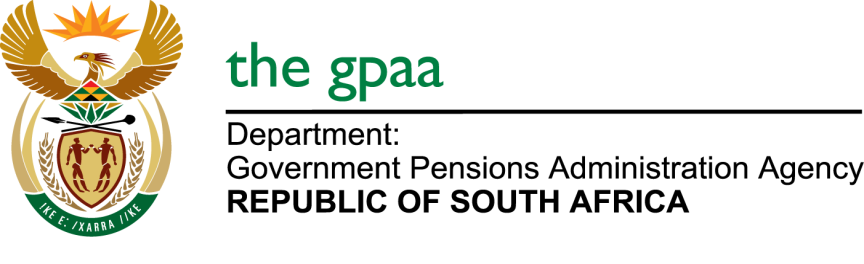 Closing date: 06 October 2020ICT Panel bid GEPF 09-2020 Name of biddersMega Cross IT SolutionsMusandiwa Solutions Pty LtdQuintillion TekRed Edge SolutionsTwoGig It ServicesQualitative Innovative SolutionsTshimo and Tshiamo GroupSoftkings IT Solutions Pty LtdVoimarData AssistIntellehub Pty LtdEqplus Technologies Pty Ltd BroadsmartVox Telecommunication Pty LtdBrainet ConsultingTAGitMyntokozo Holdings Pty LtdElethu Intergrated Services Pty LtdSkhomo TechnologiesBright Innovation Technical SolutionsAzania Private Equity Solutions Pty Ltd t/a LinkDproInterfilePTP Intergrated Pty LtdFalcorp Pty LtdAstroworld Solutions Pty LtdInstinctive SolutionsQualip SolutionsNtiyiso ConsultingDake SolutionsBadimo Asset Management Solution Odirile IT Holdings Pty LtdCyberlinx Security Pty LtdNihka Technology GroupSimunye BrothersAdapt ITFullstream Business Services Pty LtdDataproofAmasiko Trading EnterpriseVuselelwa IT Solutions Pty LtdJicho Consulting Pty LtdPretocom AutomationsCugy Consulting cc.M2TD Consulting Ciber Information International Pty LtdJethroQ Vector Pty LtdIT think Smart SolutionsLucu TechnologiesProfound Human Capital 06 Pty LtdRazonetixEasynet BusinessOptiflexAccelerit Technologies Pty LtdTirisan Technology SolutionsBaraka ITHulumendhe GroupUlwembu lase Kasi Holdings Pty LtdMosima IT SolutionsKhauleza IT SolutionsJohn Boy Power Security SolutionsEOHMpande TechnologiesRifumo Empowerment HoldingBogale resourcesKIH MobileHosi TechnologiesSevety Nine DigitalID base SoftwareVodacomDatawaveInnovo NetworkMorar Incorporated